ΣΥΛΛΟΓΟΣ ΕΚΠΑΙΔΕΥΤΙΚΩΝ Π. Ε.                    Μαρούσι  24 – 10 – 2023                                                                                                                     ΑΜΑΡΟΥΣΙΟΥ                                                   Αρ. Πρ.: 185Ταχ. Δ/νση: Μαραθωνοδρόμου 54                                            Τ. Κ. 15124 Μαρούσι                                                  Τηλ.: 210 8020697                                                                                         Πληροφ.: Δ. Πολυχρονιάδης (6945394406)     Email:syll2grafeio@gmail.com                                               Δικτυακός τόπος: http//: www.syllogosekpaideutikonpeamarousisou.gr                                                                                                                                                         ΠΡΟΣΤΑ ΜΕΛΗ ΤΟΥ ΣΥΛΛΟΓΟΥ ΜΑΣΚοινοποίηση: Δ. Ο. Ε., Συλλόγους Εκπ/κών Π. Ε. της χώραςΘα βρουν και φέτος  κλειστή την πόρτα των σχολείων μας για  την ΑΤΟΜΙΚΗ ΑΞΙΟΛΟΓΗΣΗΑνακοινώθηκε η νέα εγκύκλιος για την ατομική αξιολόγηση του σχολικού έτους 2023 – 2024 αντιγραφή της προηγούμενης με αλλαγμένες μόνο τις ημερομηνίες!  Οι επαναλήψεις των δήθεν ποινών και απειλών δε μας αγγίζουν. Τα έχουμε ξανακούσει και δεν ισχύει τίποτα για όποιον/α συμμετέχει στην Απεργία Αποχή.Χωρίς ντροπή, αντί να μονιμοποιήσουν, ως οφείλουν, τους νέους συναδέλφους, καθώς έχει παρέλθει προ πολλού η δόκιμη διετία στέλνουν «εγκύκλιο» με οδηγίες «προς γνώση και συμμόρφωση».  Θα μπει μια φορά ο «αξιολογητής» στην τάξη και θα «κρίνει» αν ένας νεοδιοριζόμενος εκπαιδευτικός είναι ικανός να διδάξει ή όχι. Μια «παρατήρηση» - έλεγχος από «επιθεωρητές» για εκπαιδευτικούς με ανώτατες σπουδές και με πολλά χρόνια προσφοράς στην δημόσια εκπαίδευση, για να αποφασιστεί αν θα γίνουν μόνιμοι ή θα παραπεμφθούν ως απορριπτέοι. Σε μια ώρα θα «κριθούν» και θα «χωρέσουν» χρόνια σπουδών, χρόνια εργασίας, χρόνια διαβάσματος. Γιατί το κάνουν; Μα γιατί μας  θέλουν ταπεινωμένους τους εκπαιδευτικούς, στημένους απέναντι στο μπλοκάκι του επιθεωρητή, πειθαρχημένους και «συμμορφωμένους» στις «φόρμες» τους. Εκβιασμός για τη συνέχιση ή όχι της μονιμότητας στην εργασία, εκβιασμός για τη ζωή τελικά των εκπαιδευτικών. ΛΕΜΕ ΟΧΙ ΣΤΗΝ ΑΞΙΟΛΟΓΗΣΗ – ΧΕΙΡΑΓΩΓΗΣΗ – ΣΥΜΜΟΡΦΩΣΗ Συνεχίζουμε αποφασιστικά στον αγώνα μας. 1. Είναι σε ισχύ η δήλωση Απεργίας – Αποχής από την ΑΤΟΜΙΚΗ ΑΞΙΟΛΟΓΗΣΗ που έχει υπογράψει η συντριπτική πλειοψηφία των μελών του σωματείου μας από την περσινή χρονιά. Καλούμε, για άλλη μια φορά, τις/τους συναδέλφισσες/-ους που φέτος υπηρετούν στα σχολεία και νηπιαγωγεία της περιοχής ευθύνης του συλλόγου μας να υπογράψουν τη δήλωση Απεργίας – Αποχής. Να γίνει επικαιροποίηση σε κάθε σχολείο και νηπιαγωγείο.  2. Δεν μπαίνουμε στην πλατφόρμα, δεν απαντάμε σε οχλήσεις, email παρά μόνο με τη δήλωση  συμμετοχής μας στην Α.Α.  3. Ξεκινάμε την οργάνωση της συλλογικής αντίστασης. Ήδη η ΔΟΕ έχει προκηρύξει στάσεις εργασίας για την αντιμετώπιση των αξιολογητών στα σχολεία μας (επισυνάπτεται η σχετική απόφαση). Επισυνάπτουμε αναλυτικές ανακοινώσεις της Δ.Ο.Ε. και του συλλόγου μας για την ΑΠΕΡΓΙΑ – ΑΠΟΧΗ από την ατομική αξιολόγηση με τα βήματα, ερωτήσεις – απαντήσεις , καθώς και γνωμοδότηση της νομικής συμβούλου της ΔΟΕ.Θα μας βρουν απέναντι συλλογικά, μαζικά, μαχητικά! Ακυρώνουμε και  μπλοκάρουμε την αξιολόγηση συμμετέχοντας στην ΑΠΕΡΓΙΑ – ΑΠΟΧΗ και στις στάσεις εργασίας που έχει προκηρύξει το Δ. Σ. της Δ.Ο.Ε.Κανένας και καμία δεν είναι μόνος/μόνη!Η ΑΞΙΟΛΟΓΗΣΗ – ΔΙΑΛΥΣΗ των σχολείων και της εργασιακής μας ζωής δε θα περάσει.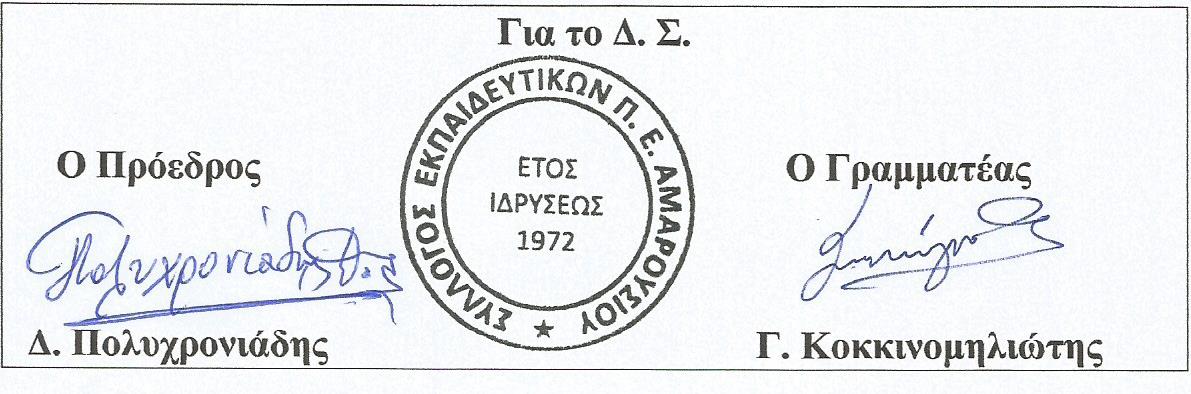 